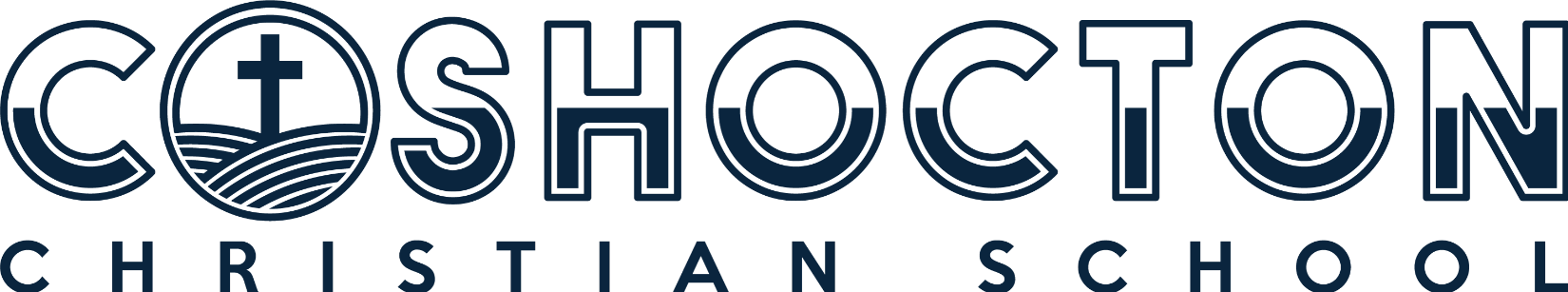 FAMILY FINANCIAL AGREEMENTThe tuition for Coshocton Christian School (2024--2025) is as follows:		K - 8th:            $6,000.00		9th - 12th:        $8,000.00	   I understand that the policy of CCS is to make no refund of registration fees or book fees.    	Reimbursement for pre-paid tuition is done upon CCS board approval. I understand that I may have the option of making payments on tuition ONLY. The administration of Coshocton Christian School reserves the right to do reference checks, both personal and professional, credit checks, and/or ask for any other information that may be pertinent to the approval of the option to make payments on your account.  In addition to the above stated condition, the following must be agreed upon:    	 a.)  If you are not on scholarship, payment is due on the date set up by the family in FACTS tuition management.  A late fee of $20 will automatically be charged if monthly payments are late.      		 b.) I understand that if my account is seriously delinquent, my child(ren) will not be permitted to 	attend classes until the account is satisfied.        	  	c.) I understand that my account will be charged a $30.00 returned check fee or credit card charge 	back fee for each check returned or charge back on my account.        	  d.) I understand that there will be a financial hold on my child(ren)'s report card(s) if payment is not 	current at the end of each grading period.  This financial hold will remain in effect until the account 	is current. 		I understand that the entire amount of tuition must be paid whether the child is present in school or 	not.  No exemption from payment of tuition will be made for sickness or any other cause that results 	in absenteeism; including expulsion, withdrawal, dismissal, or any other circumstance.I understand that I am ultimately responsible for all payments to this account.Tuition and fees may be adjusted if absolutely necessary as determined by the finance committee of the school board and ample notice will be given if such an instance occurs.Tuition is NOT tax deductible and cannot be marked as a donation or gift.*Please continue on reverse side*The Coshocton Christian School recruits and admits students of any race, color, or ethnic origin to all its rights, privileges, programs, and activities.  In addition, the school will not discriminate on the basis of race, color, or ethnic origin in the administration of its educational programs and athletics/extra-curricular activities.  Furthermore, the school is not intended to be an alternative to court or administrative agency ordered, or public-school district-initiated desegregation.I/we agree to abide by and adhere to the stipulations and limitations set forth in this policy by Coshocton Christian School.  _____________________________________________________________________________________________Parent/Legal Guardian Signature                                                            Date_____________________________________________________________________________________________Parent/Legal Guardian Signature                                                            Date